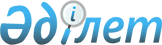 "2018-2020 жылдарға арналған аудандық маңызы бар қала, кент, ауылдық округтер бюджеттері туралы" Арал аудандық мәслихатының 2017 жылғы 26 желтоқсандағы № 128 шешіміне өзгерістер мен толықтырулар енгізу туралы
					
			Мерзімі біткен
			
			
		
					Қызылорда облысы Арал аудандық мәслихатының 2018 жылғы 11 қыркүйектегі № 185 шешімі. Қызылорда облысының Әділет департаментінде 2018 жылғы 19 қыркүйекте № 6432 болып тіркелді. Қолданылу мерзімінің аяқталуына байланысты тоқтатылды
      "Қазақстан Республикасының Бюджет кодексі" Қазақстан Республикасы кодексінің 2008 жылғы 4 желтоқсандағы 109-1 бабына сәйкес Арал аудандық мәслихаты ШЕШІМ ҚАБЫЛДАДЫ:
      1. "2018-2020 жылдарға арналған аудандық маңызы бар қала, кент, ауылдық округтер бюджеттері туралы" Арал аудандық мәслихатының 2017 жылғы 26 желтоқсандағы № 128 шешіміне (нормативтік құқықтық актілердің мемлекеттік тіркеу Тізілімінде 6116 нөмірімен тіркелген, 2018 жылғы 18 қаңтарда Қазақстан Республикасы нормативтік құқықтық актілерінің эталондық бақылау банкінде жарияланған) мынадай өзгерістер мен толықтырулар енгізілсін:
      1-тармақ мынадай жаңа редакцияда жазылсын:
      1) кірістер – 1 370 611 мың теңге, оның ішінде:
      Арал қаласы – 914 688 мың теңге;
      Сексеуіл кенті – 162 414,2 мың теңге;
      Жақсықылыш кенті – 61 066 мың теңге;
      Аманөткел ауылдық округі – 61 254,5 мың теңге;
      Қамыстыбас ауылдық округі – 38 779,5 мың теңге;
      Қарақұм ауылдық округі – 59 780,8 мың теңге;
      Октябрь ауылдық округі – 72 628 мың теңге.
      салықтық түсімдер – 142 412 мың теңге, оның ішінде:
      Арал қаласы – 113 456 мың теңге;
      Сексеуіл кенті – 12 856 мың теңге;
      Жақсықылыш кенті – 5 324 мың теңге;
      Аманөткел ауылдық округі – 2 512 мың теңге;
      Қамыстыбас ауылдық округі – 1 854 мың теңге;
      Қарақұм ауылдық округі – 4 555 мың теңге;
      Октябрь ауылдық округі – 1 855 мың теңге.
      салықтық емес түсімдер – 18 892 мың теңге, оның ішінде:
      Арал қаласы – 16 мың теңге;
      Сексеуіл кенті – 12 239,2 мың теңге;
      Жақсықылыш кенті – 4 307 мың теңге;
      Аманөткел ауылдық округі – 84,5 мың теңге;
      Қамыстыбас ауылдық округі – 1 533,5 мың теңге;
      Қарақұм ауылдық округі – 696,8 мың теңге;
      Октябрь ауылдық округі – 15 мың теңге.
      негізгі капиталды сатудан түскен түсімдер - 0;
      трансферттер түсімі – 1 209 307 мың теңге, оның ішінде:
      Арал қаласы – 801 216 мың теңге;
      Сексеуіл кенті – 137 319 мың теңге;
      Жақсықылыш кенті – 51 435 мың теңге;
      Аманөткел ауылдық округі – 58 658 мың теңге;
      Қамыстыбас ауылдық округі – 35 392 мың теңге;
      Қарақұм ауылдық округі – 54 529 мың теңге;
      Октябрь ауылдық округі – 70 758 мың теңге.
      2) шығындар – 1 370 611 мың теңге, оның ішінде:
      Арал қаласы – 914 688 мың теңге;
      Сексеуіл кенті – 162 414,2 мың теңге;
      Жақсықылыш кенті – 61 066 мың теңге;
      Аманөткел ауылдық округі – 61 254,5 мың теңге;
      Қамыстыбас ауылдық округі – 38 779,5 мың теңге;
      Қарақұм ауылдық округі – 59 780,8 мың теңге;
      Октябрь ауылдық округі – 72 628 мың теңге.
      3) таза бюджеттік кредиттеу – 0;
      бюджеттік кредиттер – 0;
      бюджеттік кредиттерді өтеу – 0;
      4) қаржы активтерімен жасалатын операциялар бойынша сальдо-0;
      қаржы активтерін сатып алу - 0;
      мемлекеттік қаржы активтерін сатудан түсетін түсімдер - 0;
      5) бюджет тапшылығы (профициті) - 0;
      6) бюджет тапшылығын қаржыландыру (профицитін пайдалану) – - 0;
      мынадай мазмұндағы 2-3 тармақпен толықтырылсын:
      "2-3. 2018 жылға арналған аудандық бюджеттен Аманөткел ауылдық округі бюджетіне су шаруашылығы нысандарының құжаттарын дайындауға 8 346 мың теңге ағымдағы нысаналы трансферт беру көзделсін.
      аталған шешімнің 10 - қосымшасы осы шешімнің қосымшасына сәйкес жазылсын.
      2. Осы шешім 2018 жылғы 1 қаңтардан бастап қолданысқа енгізіледі және ресми жариялауға жатады. 2018 жылға арналған Аманөткел ауылдық округі бюджеті
					© 2012. Қазақстан Республикасы Әділет министрлігінің «Қазақстан Республикасының Заңнама және құқықтық ақпарат институты» ШЖҚ РМК
				
      Арал аудандық мәслихатының кезектен
тыс отызыншы сессиясының төрағасы

Д. Жалғасбаев

      Арал аудандық мәслихат хатшысының
міндетін уақытша атқарушы

Ж. Жалғасбеков
2018 жылғы "11" қыркүйектегі №185 Арал аудандық мәслихатының шешіміне қосымша2017 жылғы "26" желтоқсандағы № 128 Арал аудандық мәслихатының шешіміне 10-қосымша 
Санаты 
Санаты 
Санаты 
Санаты 
сомасы

(мың теңге)
Сыныбы 
Сыныбы 
Сыныбы 
сомасы

(мың теңге)
Ішкі сыныбы
Ішкі сыныбы
сомасы

(мың теңге)
Атауы 
сомасы

(мың теңге)
1
2
3
4
5
1. Кірістер
61 254,5
1
Салықтық түсімдер
2 512
01
Табыс салығы
270
2
Жеке табыс салығы
270
04
Меншiкке салынатын салықтар
2 242
1
Мүлiкке салынатын салықтар
35
3
Жер салығы
80
4
Көлiк құралдарына салынатын салық
2 127
2
Салықтық емес түсімдер
84,5
 

04
Мемлекекттік бюджеттен қаржыландырылатын, сондай-ақ Қазақстан Республикасы Ұлттық Банкінің бюджетінен (шығыстар сметасына) ұсталатын және қаржыландырылатын мемлекеттік мекемелер салатын айыппұлдар,өсімпұлдар,санкциялар,өндіріп алулар
10
 

1
Мемлекекттік бюджеттен қаржыландырылатын, сондай-ақ Қазақстан Республикасы Ұлттық Банкінің бюджетінен (шығыстар сметасына) ұсталатын және қаржыландырылатын мемлекеттік мекемелер салатын айыппұлдар,өсімпұлдар,санкциялар,өндіріп алулар
10
06
Басқа да салықтық емес түсімдер
74,5
1
Басқа да салықтық емес түсімдер
74,5
4
Трансферттердің түсімдері
58 658
02
Мемлекеттiк басқарудың жоғары тұрған органдарынан түсетiн трансферттер
58 658
3
Аудандардың (облыстық маңызы бар қаланың) бюджетінен трансферттер
58 658
Функционалдық топ
Функционалдық топ
Функционалдық топ
Функционалдық топ
сомасы

(мың тенге)
Бюджеттік бағдарламалардың әкімшісі
Бюджеттік бағдарламалардың әкімшісі
Бюджеттік бағдарламалардың әкімшісі
сомасы

(мың тенге)
Бағдарлама 
Бағдарлама 
сомасы

(мың тенге)
Атауы 
сомасы

(мың тенге)
2. Шығындар
61 254,5
01
Жалпы сипаттағы мемлекеттік қызметтер
30 353,9
124
Аудандық маңызы бар қала, ауыл, кент, ауылдық округ әкімінің аппараты
30 353,9
001
Аудандық маңызы бар қала, ауыл, кент, ауылдық округ әкімінің қызметін қамтамасыз ету жөніндегі қызметтер
29 763,9
022
Мемлекеттік органның күрделі шығыстары
590
05
Денсаулық сақтау 
85
124
Аудандық маңызы бар қала, ауыл, кент, ауылдық округ әкімінің аппараты
85
 

002
Шұғыл жағдайларда науқасы ауыр адамдарды дәрігерлік көмек көрсететін жақын жердегі денсаулық сақтау ұйымына жеткізуді ұйымдастыру
85
06
Әлеуметтiк көмек және әлеуметтiк қамсыздандыру
1 766
124
Аудандық маңызы бар қала, ауыл, кент, ауылдық округ әкімінің аппараты
1 766
003
Мұқтаж азаматтарға үйде әлеуметтік көмек көрсету
1 766
07
Тұрғын үй-коммуналдық шаруашылық
2 926,6
124
Аудандық маңызы бар қала, ауыл, кент, ауылдық округ әкімінің аппараты
2 926,6
008
Елді мекендердегі көшелерді жарықтандыру
1379
009
Елдi мекендердiң санитариясын қамтамасыз ету
267,6
011
Елді мекендерді абаттандыру мен көгалдандыру
1 280
08
Мәдениет, спорт, туризм және ақпараттық кеңістiк
23 623
124
Аудандық маңызы бар қала, ауыл, кент, ауылдық округ әкімінің аппараты
23 623
006
Жергілікті деңгейде мәдени-демалыс жұмысын қолдау
23 623
13
Басқалар
2 500
124
Аудандық маңызы бар қала, ауыл, кент, ауылдық округ әкімінің аппараты
2 500
040
Өңірлерді дамытудың 2020 жылға дейінгі бағдарламасы шеңберінде өңірлерді экономикалық дамытуға жәрдемдесу бойынша шараларды іске асыру
2 500
3. Таза бюджеттік кредит беру
0
Бюджеттік кредиттер
0
5
Бюджеттік кредиттерді өтеу
0
4. Қаржы активтерімен жасалатын операциялар бойынша сальдо
0
Қаржы активтерін сатып алу
0
5. Бюджет тапшылығы (профициті)
0
6. бюджет тапшылығын қаржыландыру (профицитін пайдалану)
0